R710R1/LEDW1820SX1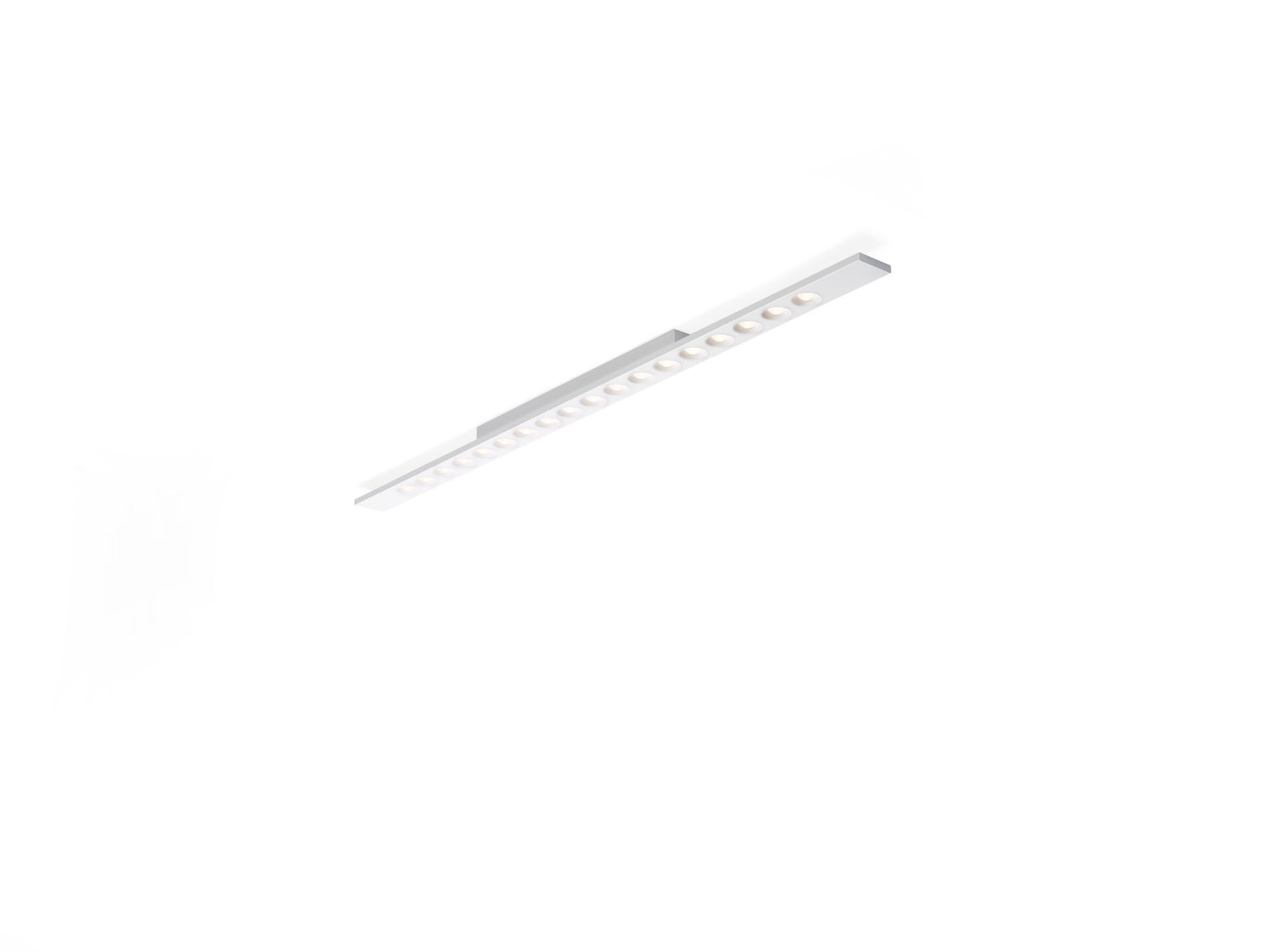 Luminárias LED+LENS de montagem saliente e suspensa.LED+LENS™ optics, policarbonato (PC) lente e refletor, extensiva média distribuição luminosa.Estrutura com altura visível de 15 mm e cantos retos sem emendas. Led's inseridos em lentes circulares.Dimensões: 1500 mm x 75 mm x 50 mm.LED+LENS™, uma combinação de LED's de alta potência e lentes individuais com uma estrutura de superfície patenteada. As lentes são encastradas em pequenas lentes para uma experiência de luz confortável.Fluxo luminoso: 2250 lm, Fluxo luminoso específico: 118 lm/W.Potência: 19.0 W, não regulável.Frequência: 50-60Hz AC.Tensão: 220-240V.Classe de isolamento: classe I.LED com manutenção de luz superior; após 50.000 horas de funcionamento a luminária retém 98% do seu fluxo inicial (Tq = 25°C).Temperatura de cor: 3000 K, Restituição de cor ra: 80.Standard deviation colour matching: 3 SDCM.LED+LENS™ para distribuição de luz sem brilho com um valor de UGR <= 16 e luminâncias @ @ 65° 1000 Cd/m² cd/m² estão em conformidade com a norma EN 12464-1 para exigências visuais muito elevadas, por exemplo: controlo de qualidade, tarefas de precisão.Aço lacada base, RAL9003 - branco (texturado).Grau de protecção IP: IP20.Teste ao fio encandescente: 850°C.5 anos de garantia sobre luminária e driver.Certificações: CE, ENEC.Luminária com ligações livres de halogéneo.A luminária foi desenvolvida e produzida de acordo com a norma EN 60598-1 numa empresa certificada pela ISO 9001 e pela ISO 14001.